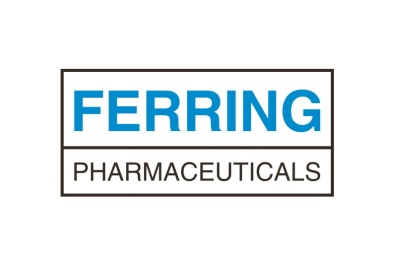 Ferring Pharmaceuticals Romania SRLPROIECT GRANT DE CERCETARECEREREA DE FINANŢARE 3. Titlul proiectului (Max. 200 caractere): 5. Rezumatul proiectului (Max. 2000 caractere):6. Prezentarea proiectului: 6.1. Importanta si relevanta continutului stiintific 6.2. Obiectivele proiectului 6.3. Metodologia cercetarii 6.4. Resurse necesare	6.4.1. Resursa umana		6.4.1.1. Directorul de proiect 			6.4.1.1.1 Competenta stiintifica a directorului de proiect Se va face o descriere pe scurt a experientei si cele mai importante 5 lucrari publicate/comunicate			6.4.1.1.2 Competenta manageriala a directorului de proiect 		6.4.1.2. Echipa de cercetareLista membrilor echipei de cercetare (maxim 4, fara directorul de proiect)			6.4.1.2.1. Cercetatori cu experienta (fara directorul de proiect)Se va face o descriere pe scurt a experientei si cele mai importante 5 lucrari publicate/comunicate			6.4.1.2.2. Cercetatori in formare	6.4.2. Alte resurse		6.4.2.1. Resurse financiare (justificare bugetului solicitat pentru fiecare capitol de buget/an)		6.4.2.2. Infrastructura disponibila7. Modul de organizare al proiectului:	7.1. Planul de lucru. Obiective si activitati 	7.2. Fezabilitatea si credibilitatea proiectului	7.3. Modul de diseminare al rezultatelor (publicarea de articole, participarea la conferinţe)	7.4.  Măsurile prevăzute pentru respectarea normelor deontologice ale cercetării8. Directorul de proiect are contract de munca norma intreaga in institutia care propune proiectul:	- DA/NUPRIN ACEASTA SE CERTIFICĂ LEGALITATEA ŞI CORECTITUDINEA DATELOR CUPRINSE ÎN PREZENTA CERERE DE FINANŢARE DATA: 1. Date personale ale directorului de proiect : 1. Date personale ale directorului de proiect : 1.1. Nume: 1.1. Nume: 1.2. Prenume: 1.2. Prenume: 1.3. Anul naştere: 1.3. Anul naştere: 1.4. Titlu didactic şi/sau ştiinţific: 1.4. Titlu didactic şi/sau ştiinţific: 1.5. Doctor in medicina din anul: 1.5. Doctor in medicina din anul: 1.6. Specialitatea: 1.6. Specialitatea:  2. Instituţia gazdă a proiectului:  2. Instituţia gazdă a proiectului: 2.1. Denumire Institutiei: 2.1. Denumire Institutiei: 2.2. Facultate/Departament/Disciplina: 2.2. Facultate/Departament/Disciplina: 2.3. Funcţie: 2.3. Funcţie: 2.4. Adresă: 2.4. Adresă: 2.5. Telefon: 2.5. Telefon: 2.6. Fax: 2.6. Fax: 2.7. E-mail: 2.7. E-mail:    4. Durata (ani):Nr. crt.Nume si prenumeAnul nasteriiTitlul didactic/stiintificDoctor in medicina din anul/doctorandRolul in proiect SemnaturaRECTOR/DIRECTOR Nume si prenume SemnăturaŞtampila InstitutieiDIRECTOR DE PROIECT, Prenume, Nume: Semnătura